	Приложение 5к Порядку аттестации главной и базовых организаций метрологической службы Министерства транспорта ДНР (пункт 3.2.6)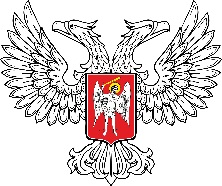 МИНИСТЕРСТВО ТРАНСПОРТА ДОНЕЦКОЙ  НАРОДНОЙ  РЕСПУБЛИКИ(МИНТРАНС ДНР)СВИДЕТЕЛЬСТВО ОБ АТТЕСТАЦИИголовной (базовой) организации метрологической службы Министерства транспорта Донецкой Народной Республики№ _____________	Выдано "___" ________________ 201_  г. 	Действует до "___" ___________ 201_  г. Это свидетельство удостоверяет, что_____________________________________                                                                 (название головной (базовой) организации и ее местонахождения)отвечает критериям аттестации головной (базовой) организации метрологической службы Министерства транспорта ДНРОбласть аттестации приведена в приложении к этому свидетельству об аттестации на __ листах и является его неотъемлемой частью. Руководитель органа по аттестации_______________(подпись) _________________________(инициалы, фамилия) М. П. 